2020-21 UAC MembersAgenda:Arrivals and pre-meeting review of the Minutes (3:00 – 3:05). 
    Meeting called to order at 3:05 p.m.Approval of minutes from 11/30/2020 (attachment)                                                  Report from the ChairMembership changes (welcome Sonia, Tina taking leave of absence)Reminder of meeting schedule for Winter, 2021:  Jan. 25; Feb. 8, 22; March 8, 22; April 5, 19Fall, 2020 review statusPlans for seriously delinquent unitsDraft, Winter 2021 reviews and chair updates (column R)Team adjustments for Winter, 2021 (Team 0 needs additional reviewer)Report from the Provost’s OfficeNew businessDiscussion: how UAC will review and provide feedback on Self-study reports; what role is most beneficial? (prompts listed below agenda for easy referral as needed)What does meaningful feedback look like? Is it best for UAC to read and comment on entire Self-study or on a portion of the Self-study? What is the best structure for the reviews/what do our programmers need to set up in GVAdvance?Discuss whether UAC responsibilities need to be changed, as related to Strategic Planning (Suggest discussing this in Winter, 2021, AFTER Self-study review process is set).
Standing Responsibilities (Faculty Handbook): The UAC is responsible for:Providing leadership and support to university constituents as they design and implement the five to six year self-study report and every two year student learning outcome assessment plan/report with strategic plan updates based on best practices.Reviewing and providing feedback on assessment plans, reports, and self-studies submitted by all academic programs and most service units *Providing instructions for reporting formats and schedules.Providing feedback to Administration in support of ongoing accreditation standards as set forth by the Higher Learning Commission.Conducting user training on the on-line system for reporting Assessment reviews/plans and Self-Study updates/reports.Maintaining and updating the UAC website, Blackboard site, submission links as needed, and Assessment Report and Self-study (ARSS) automated timeline and notification system (4 month and 2 month notifications).* Service unit representatives are appointed to serve as the primary reviewer of reports submitted by service units. Adjourn to small groups if neededSelf-study promptsReflections on Strategic Plan Findings: Strengths What are some of the strengths (1 – 5) of the unit and where/how is the unit excelling? What improvements have been realized relative to implementation and accomplishment of the Strategic Plan? Reflections on Strategic Plan Findings: Challenges What are some of the challenges (1 – 5) the unit should address in the next Strategic Plan? Reflections on Student Learning or Student Centered Outcomes After reviewing the assessment of the Student Learning or Student Centered Outcomes, identify key areas (1 – 5) where students are excelling, and areas (1 – 5) that need improvement. For complex programs with many majors or emphases, more items can be included.Reflections on Unit StabilityWhat are some key indicators (1 – 5) from the numeric metrics provided that favor the long-term stability of the unit? If there are any areas of concern that have arisen from the numeric metrics provided over the past 5-6 years, then how are they being addressed? Reflections on Mission, Vision, Values In light of the findings from the Strategic Planning process review, are the Mission, Vision, and Values for the unit still relevant and valid? If so, why?  If not, why not? Next Steps Toward Developing New Strategic Plan The University is currently constructing its next Strategic Plan, which will likely ask Units and Colleges to support current Presidential Priorities (accessible at https://www.gvsu.edu/president/presidential-priorities-22.htm).  Describe a few (1 – 5) things that need to be done to ensure that the next Strategic Plan meets the expectations of the units’ constituents and the mission of the University.Describe a few ways (1 – 5) that your unit can support current Presidential priorities. Team Assignments (Final)University Assessment CommitteeMeeting Date: Jan. 25, 2021Time:   3:00 p.m. – 5:00 p.m.Room:  Zoom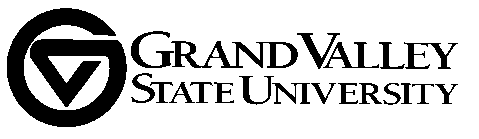 Brooks College of Interdisciplinary Studies (1)
   Peter Wampler, Honors (20-23)College of Community & Public Service (2)
   Scott Berlin, School of Social Work (18-21)
   open seat (temporary)College of Education (2)
   Wei Gu, Teaching & Learning (18-21)
   Greg Warsen, Ed. Lead. & Counseling (19-22)College of Health Professions (2)
   Denise Ludwig, Communication Sciences (19-22)
   Libby MacQuillan, Allied Health Sciences (18-21)College of Liberal Arts and Sciences (11)
   Richard Besel, Communications (20-23)
   Jon Hasenbank, Mathematics (19-22)
   Julie Henderleiter, Chemistry (18-21) chair
   Mike Henshaw, Biology (19-22)
   David Laughlin, Movement Science (20-23)
   Keith Oliver, Physics (20-23)
   Zsuzsanna Palmer, Writing (21-23)
   Janel Pettes Guikema, Modern Lang & Lit (20-22)
   Carolyn Shapiro-Shapin, History (20-23) 
   Al Sheffield; Music, Theatre, and Dance (19-22)
   Fang (Faye) Yang, Communications (18-21)
   (bold, in attendance; italics, notified absence)Kirkhof College of Nursing (1)
   Sue Harrington, College of Nursing (18-21)Padnos College of Engineering and Computing (2)
   Greg Schymik, Computing & Info Systems (19-22)
   Sung-Hwan Joo, School of Engineering (20-23)Seidman College of Business (2)
  Sonia Dalmia, Economics (20-23) 
  Anne Sergeant, School of Accounting (18-21)
 Service Unit Representatives (6)
   Colleen Lindsay-Bailey, Housing & Res. Life (20-23)   Colin DeKuiper, PCEC Advising (20-21)   Breeann Gorham, CCHP Advising (20-21)
   Susan Mendoza, OURS (18-21)
   Betty Schaner, Assistant Dean, CLAS (19-22)
   Kate Stoetzner, Padnos International Center (19-22)University Libraries Representative (1)
   Scarlet Galvan, University Libraries (20-23)Student Senate Representatives (2) (1-year terms)
   Undergraduate: Nick Raak
   Graduate: TBDEx Officio (Office of the Provost): 
   Chris Plouff, AVP for SPAA
   Taylor Boyd, SPAA Assessment Specialist
   Anca Enache, Graduate AssistantTeam 0Team 1Team 2Team 3Team 4Team 5Team 6Julie Henderleiter-CLAS-CHM
Susan Mendoza-OURSChristine Yalda-CCPS-CJSung Hwan Joo-PCEC-EGRAnne Sergeant-SCB-ACCTAl Sheffield-CLAS-MTDPeter Wampler-BCOIS-HONScott Berlin-CCPS-SOCRichard Besel-CLAS-COMCarolyn Shapiro-Shapin-CLAS-HSTGreg Warsen - COE-EDLDavid Laughlin-CLAS-MVTDenise Ludwig-CHP-CSCIKeith Oliver-CLAS-PHYGreg Schymik-PCEC-CISScarlet Galvan-ULJon Hasenbank-CLAS-MTHMike Henshaw-CLAS-BIOFang (Faye) Yang-CLAS-COMWei Gu-COE-EDIJanel Pettes Guikema-CLAS-MLL Sue Harrington-KCN-NURLibby MacQuillan-CHP-AHSZsuzsanna Palmer – CLAS-WRTColleen Bailey-HousingColin DeKuiper- PCEC Anca Enache- Grad. Assist.Breeann Gorham - 
AdvisingBetty Schaner-CLAS-ADKate Stoetzner-PIC